Приложение №1Ситуация«Магазин, прачечная, химчистка,— здесь люди бывают каждый день. Что они могут купить? Как их встречают? Как разговаривают с ними? Сколько времени они тратят на всякого рода хлопоты? 						Работа сферы обслуживания связана с настроением людей теснейшим образом. Ведь это не просто предприятия и организации, а службы, непосредственно имеющие дело с людьми, со всем разнообразием их вкусов, с настроением человека. Тема урока -  «Обслуживание покупателей в торговом зале»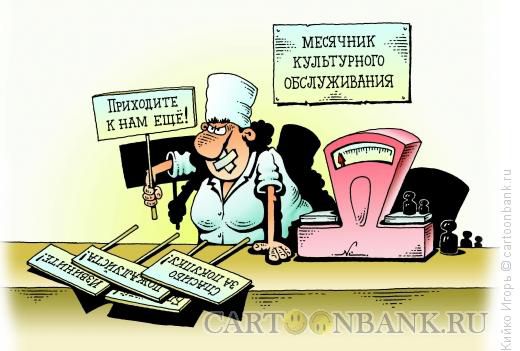 